25_03_2020. Основное  тригонометрическое тождество. Основные формулы для синуса и косинуса. Упрощение выражений доказательства тождествТеоретический материал (чтобы пройти по  ссылке – не забывай удерживать клавишу CTRL)https://ru.wikipedia.org/wiki/%D0%A2%D1%80%D0%B8%D0%B3%D0%BE%D0%BD%D0%BE%D0%BC%D0%B5%D1%82%D1%80%D0%B8%D1%87%D0%B5%D1%81%D0%BA%D0%B8%D0%B5_%D1%82%D0%BE%D0%B6%D0%B4%D0%B5%D1%81%D1%82%D0%B2%D0%B0https://youtu.be/b0TD671QgyIзаписать в тетради основные тригонометрические тождества (ссылка1)написать решение доказательства трех тождеств (ссылка2)Практическая работа№60 а, в№ 61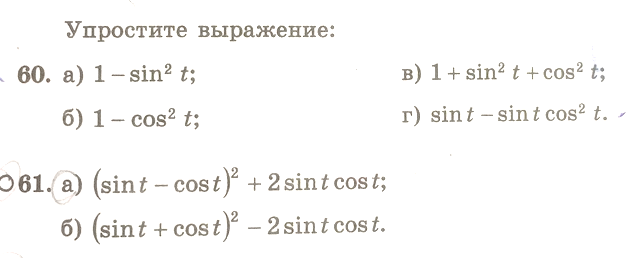 Формулы  сокращенного умножения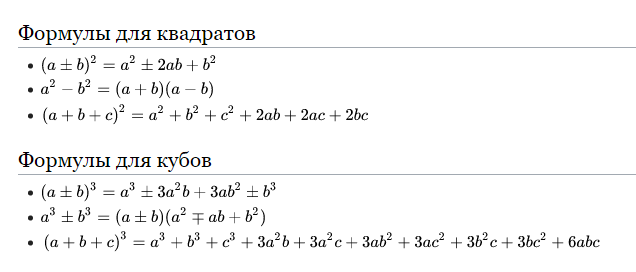 https://ru.wikipedia.org/wiki/%D0%A4%D0%BE%D1%80%D0%BC%D1%83%D0%BB%D1%8B_%D1%81%D0%BE%D0%BA%D1%80%D0%B0%D1%89%D1%91%D0%BD%D0%BD%D0%BE%D0%B3%D0%BE_%D1%83%D0%BC%D0%BD%D0%BE%D0%B6%D0%B5%D0%BD%D0%B8%D1%8F_%D0%BC%D0%BD%D0%BE%D0%B3%D0%BE%D1%87%D0%BB%D0%B5%D0%BD%D0%BE%D0%B2